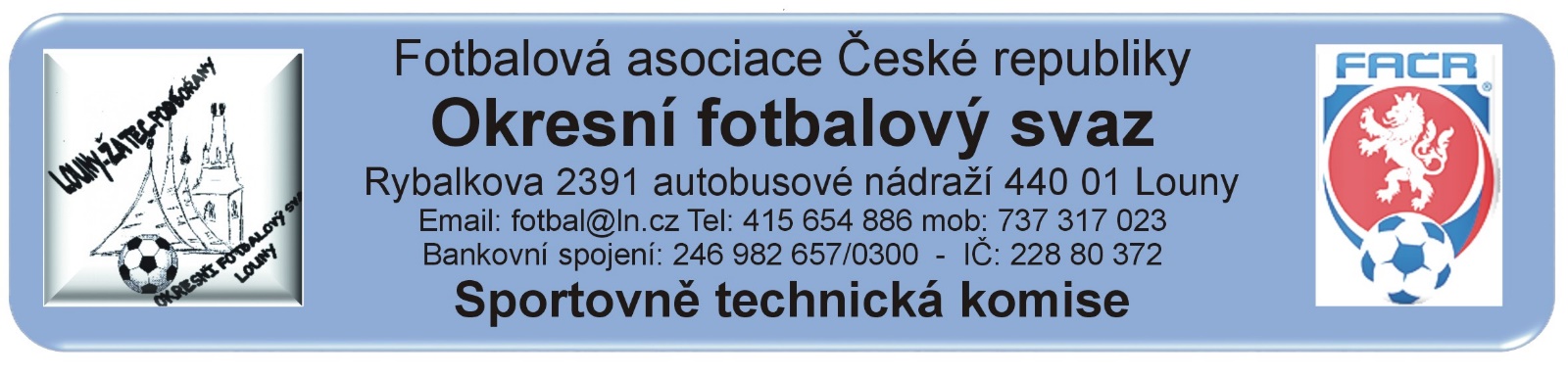 ZÁPIS č. 14 / 2018Datum konání:  27. březa 2019Přítomni: Mička,  Pavlas, RubešOmluveni: Vokurka (práce)Host:  Došlá pošta: Baník Buškovice – změny termínůKrásný Dvůr – změna termínu sat. turnaje st. přípravkySK Černčice – změna termínu sat. turnaje ml. přípravkyTn Podbořany –změna termínuFK Staňkovice – změna termínuSok. Bezděkov – změna termínuVložení soupisek do IS:Do IS vložily všechny kluby soupisku vyššího družstva v termínu.Změny termínů, popř. výkopů:STK schválila bez poplatku změny utkání 2018424:Satelitní turnaj st. přípravky v Krásném Dvoře 19.5.2019  začátek turnaje v 10:00 hod.Satelitní turnaj  ml. přípravky v Černčicích 18.5.2019 začátek turnaje v 10:00 hod.E1A1301 Podbořany – Vilémov so 13.4.2019 ve 14:00 hod.STK schválila změnu termínu utkání 2018424 za  poplatek 200.- Kč:STK schválila změny termínů utkání 2018424  za  poplatek 300.- Kč :A2A1603 Buškovice – Chlumčany B ne 21.4.2019 v 17:00 hod., A2A1804 Buškovice – Líšťany ne 5.5.2019 v 17:00 hod., A2A2005 Buškovice – Ročov ne 19.5.2019 v 17:00 hod., A2A2206 Buškovice – Koštice 2.6.2019 v 17:00 hod., A1A1403 Staňkovice – Libčeves ne 7.4.2019 v 16:30 hod., A3A1402 Bezděkov – Lenešice B so 13.4.2019 ve 13:00 hod.STK schválila změny termínů utkání 2018424  za  poplatek 400.- Kč :.Čekání na vyjádření klubu k podané žádosti na změnu termínu:Poplatek za změnu termínu bude účtován tučně vytištěnému oddílu (žádajícímu).Schvalování výsledků utkání:4. třída dospělých 2018424A3A –  11.kolo: 23. – 24. března 2019 Všechna utkání sehrána, výsledky  schváleny.Závady:. Bez závadMF starších žáků 2018424E1A:  10.kolo,  23. – 24. března 2019Všechna utkání sehrána, výsledky schválenyZávady.  1004 Tn Podbořany – SK Strupčice v ZoU není uveden hlavní pořadatel    Rozhodnutí STK:Byla sestavena termínová listina satelitních turnajů přípravek pro jaro 2019. Pořad utkání ve 4. třídě - základní část končí 14. kolem 14. dubna 2019, po tom bude provedeno rozlosování nadstavbové části, která začne 28.dubna 2019  (termín 21. - 22.4.2019 je volný). Ve skupině o vítěze, soutěž A3B, se střetnou družstva na 1. až 4. místě,  družstva na 5. až 8. místě se střetnou v soutěži A3C. Dosažené výsledkyv nadstavbové části se započítávají do konečné tabulky. Vítěz soutěže A3C však nemůže být lepší než na 5. místě i kdyby získal více bodů než družstvo na 4. místě v soutěži A3B.STK upozorňuje kluby ve 3. třídě, že Sokol Koštice hraje svá utkání na hříšti v Košticích.Předání  ostatním odborným komisím:Komise rozhodčích:Bechynský Tomáš –  utkání 2018424E1A1004 Tn Podbořany – SK Strupčice odehrál bez hlavního pořadatele.Disciplinární komise:Z důvodu vyloučení byl předán ZoU STK podle § 28, odst. 1, procesního řádu FAČR, zahájila řízení o uložení pořádkové pokuty vůči níže vedeným klubům. Podle § 29, odst. 1, procesního řádu FAČR, považuje STK skutková zjištění pro uložení pořádkové pokuty za dostatečná  a ukládá klubům podle § 7, odst. 3, písm. d, SŘ FAČR, finanční pokutu. Evidence udělených ŽK v rámci utkání (RMS, příloha č. 6)4x ŽK – 100 Kč: Dospělí:  5x ŽK – 200 Kč: Dospělí:  6x ŽK – 300 Kč: Dospělí:  7x a více ŽK – 400 Kč: Dospělí:  Finanční pokuta :Tatran Podbořany		200.- KčPoplatky za změny termínů:Baník Buškovice		1.200.- KčSokol Bezděkov 		   300.- KčFK Staňkovice		   300.- KčPokuty a poplatky budou klubům zaneseny do sběrné faktury v IS. Poučení:Proti uvedeným rozhodnutím STK je možné podat odvolání do sedmi dnů k VV OFS, viz. Procesní řád Fotbalové asociace České republiky § 21 .Odůvodnění rozhodnutí se vyhotovuje pouze za splnění podmínek uvedených v ust. § 26 odst. 2 Procesního řádu.            Zapsal: Mička